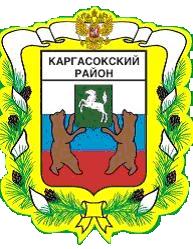 МУНИЦИПАЛЬНОЕ ОБРАЗОВАНИЕ «Каргасокский район»ТОМСКАЯ ОБЛАСТЬАДМИНИСТРАЦИЯ КАРГАСОКСКОГО РАЙОНААдминистрация Каргасокского района постановляет:Т.В.Андрейчук Т.В.,2-11-95ПОСТАНОВЛЕНИЕПОСТАНОВЛЕНИЕПОСТАНОВЛЕНИЕ28.03.2016№ 69с. Каргасокс. КаргасокО назначении публичных слушаний по отчету об исполнении бюджета муниципального образования «Каргасокский район» за 2015 год. В соответствии со статьей 20 Устава муниципального образования «Каргасокский район», утвержденного решением Думы Каргасокского района от 17.04.2013 № 195 и статьей 40  Положения о бюджетном процессе в Каргасокском районе, утвержденного решением Думы Каргасокского района от 18.12.2013 г № 253, :1. Провести на территории Каргасокского района публичные слушания по отчету об исполнении бюджета муниципального образования «Каргасокский район» за 2015 год( далее – отчет).2.Публичные слушания провести 12.04.2016г в 16 часов по адресу: п. Каргасок, ул. Пушкина, 31, зал заседаний.3.Назначить комиссию по организации публичных слушаний в составе:Председатель комиссии: Заместитель Главы Каргасокскогорайона по экономике  Бударина Н.Н.Члены комиссии: Андрейчук Т.В.- начальник Управления финансов АКР;  Шамраев А.Ф.-  заместитель Главы Каргасокского района по социальным вопросам;Голещихина Т.И.  – заместительначальника, начальник бюджетного отдела Управления финансов АКР.4.Комиссии по организации публичных слушаний осуществить свод и обобщение поступивших от граждан и иных заинтересованных лиц замечаний и предложений.5.Установить следующий порядок  учета предложений  и замечаний граждан по отчету: предложения и  замечания по отчету принимаются комиссией по организации  публичных слушаний с момента опубликования настоящего постановления  до даты проведения публичных слушаний в письменной и устной форме  по адресу: с. Каргасок, ул. Пушкина, 31, каб. 22 и по телефонам 2-22-64, 2-11-95 с 9 до 17 часов.6.Для ознакомления граждан  проект решения Думы Каргасокского района  «Об отчете Администрации Каргасокского района об исполнении бюджета муниципального образования «Каргасокский район» за 2015 год» направить в администрации сельских поселенийКаргасокского района.7.Настоящее постановление с приложением проекта решения Думы Каргасокского района «Об отчете Администрации Каргасокского района об исполнении бюджета муниципального образования «Каргасокский район» за 2015 год»   разместить на официальном сайте Администрации Каргасокского района в сети Интернет.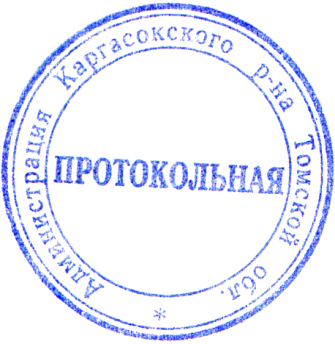 Глава Каргасокского районаА.П.Ащеулов